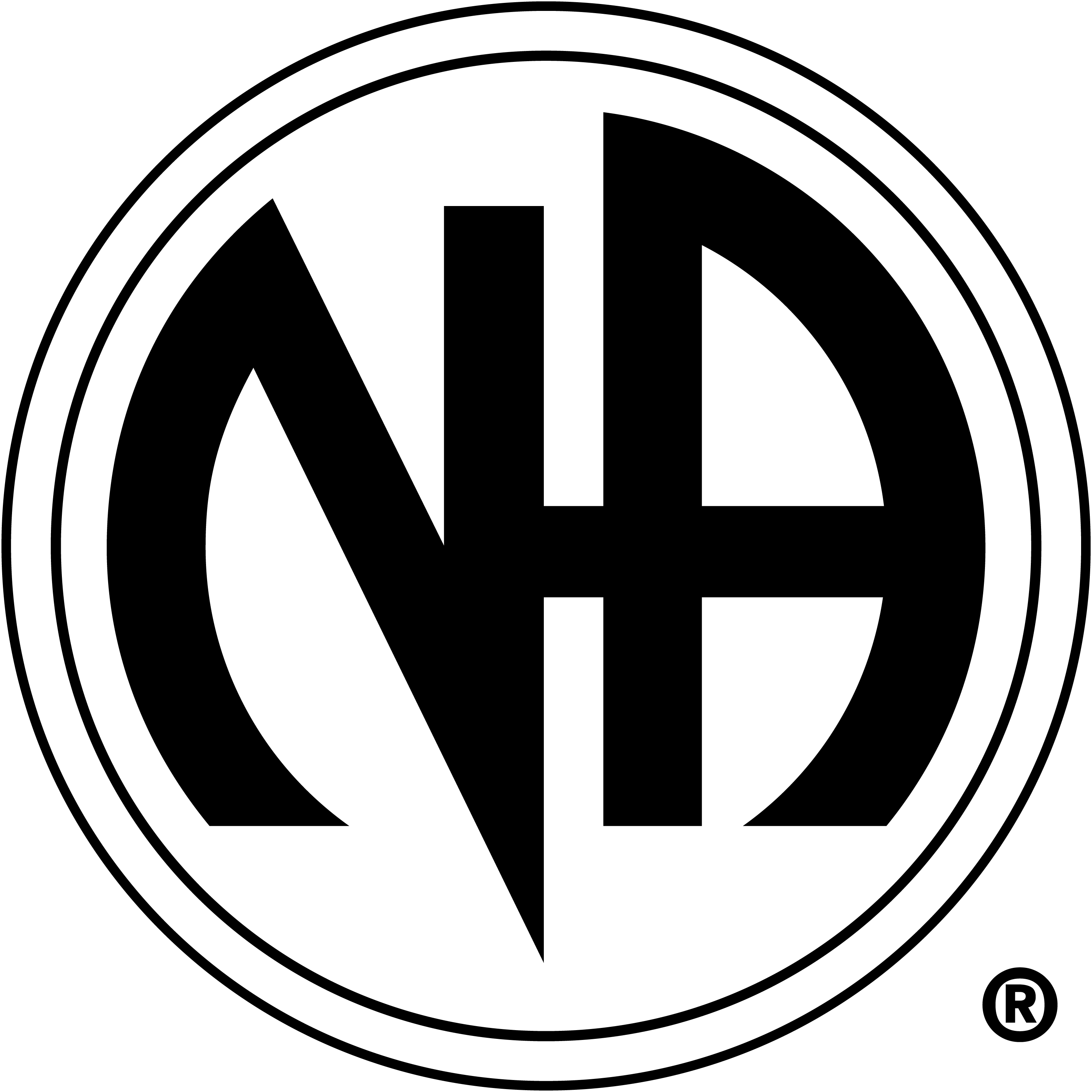 Susquehanna AreaService Committee Meeting MinutesNovember 11, 2016Minutes for November 11, 2016The meeting was called to order at 7:00 p.m.  The Twelve Traditions, Twelve Concepts, and GSR Responsibilities were read.There are 42 groups in the area.  Home Group “Farming Growth” and “Practicing Principles” have been removed from Susquehanna Area.  Total GSR attendance 29 with 26 voting GSRs. We do have Quorum.There are 2 new GSR’s, Brock and Matt.  Welcome and thanks for your service.There is one home group wishing to start a new meeting in the area.  The home group name is “Project Recovery”.  It will be held on Thursdays at 111 E. Main St. Elkton, MD 21921 from 6p – 7p and it is an “open” meeting.  Please support this new home group.Subcommitte ReportsPR:  Verbal report by April.  Updates to PR policy are 90% complete.  See complete report attached.Phone Line: Verbal report by Liz.  – all shifts are filled!  Those willing to have their # on a 12 step call list, please call Liz at 410-652-0673.  See report attached.Literature:  Verbal report by Nicola. See report attached.Special Events:  Verbal Report by Stephanie.  Location for the holiday marathon has been confirmed and will be held at St. John’s Church in HdG.  Special Events need support from members. See report attached.H & I: Verbal report given by Ricky.   See report attached.Treasurer: Verbal report by Tom. See report attached.RCM: Verbal report by Tina.  See report attached.Web site: Verbal report by Karen.  See report attached.Vice Chair: no reportOther (Ad Hoc): Policy – meeting at Way of Life Church Tuesday’s at 8pmApproval of last month’s minutes:  Last month’s minutes were approvedSharing Session:  Katie announced her 1st year clean at SASC.  Congratulations!Irv shared – How we are going to circulate IP “Guiding to Principles”  Literature to be in touch with April in PR.Old Business: 2 Motions tabled:Motion 1: Policy to eliminate members from picking up literature early as to maintain quorum was voted “out-of-order”Motion 2: Group wishing to join Susquehanna Area and be given new group packet of lit should request to join the area and be voted on by GSR’s. Motion “Failed”.New Business:NoneMeeting was motioned to close and adjourned at 8:22 pmAttendance:	P=Present	A=Absent	V=Voting	R=Represented ByExecutive Body Attendance:Subcommittee Chair Attendance:Monthly Group Attendance: (* = monthly group report submitted)In loving service,John R.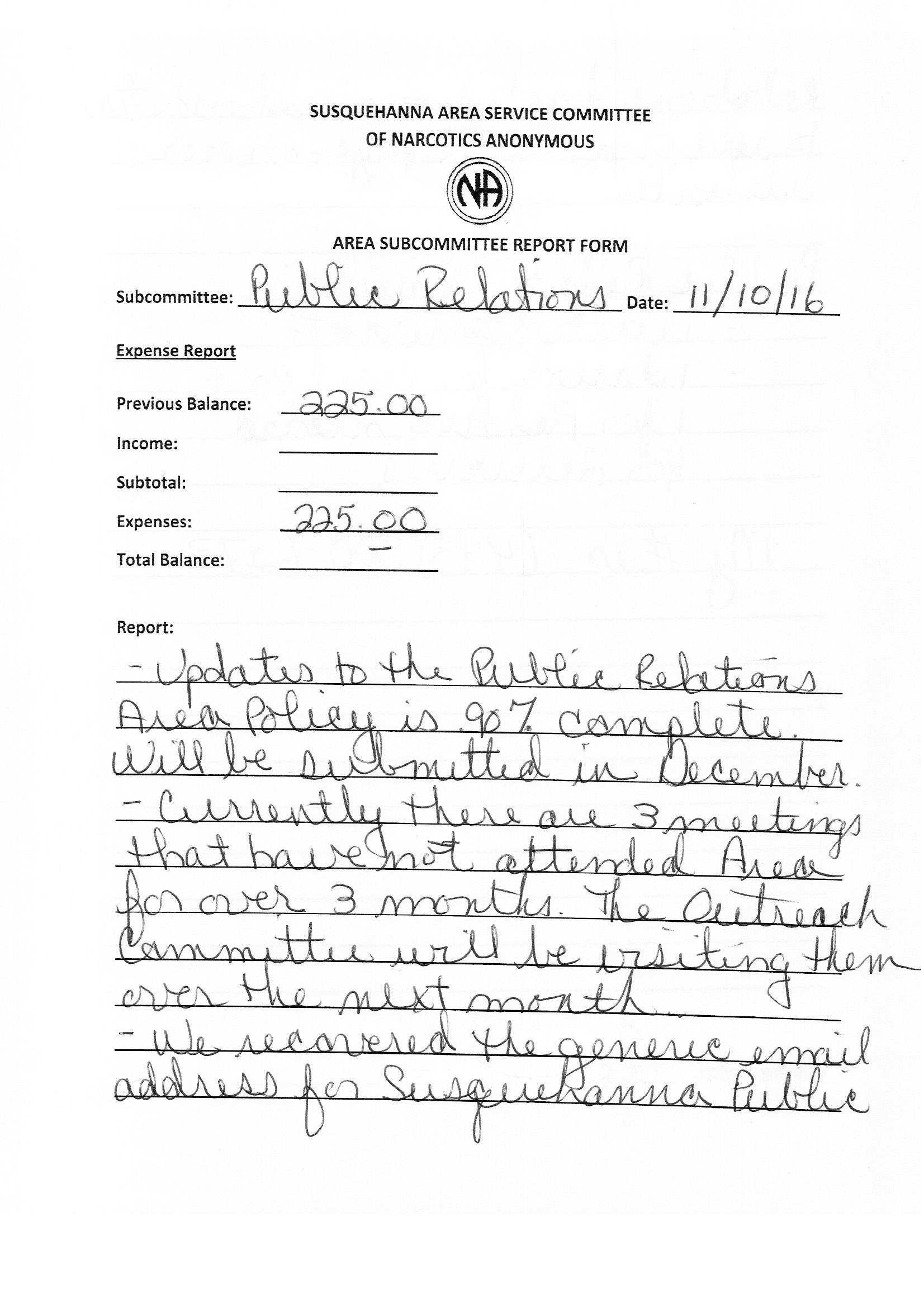 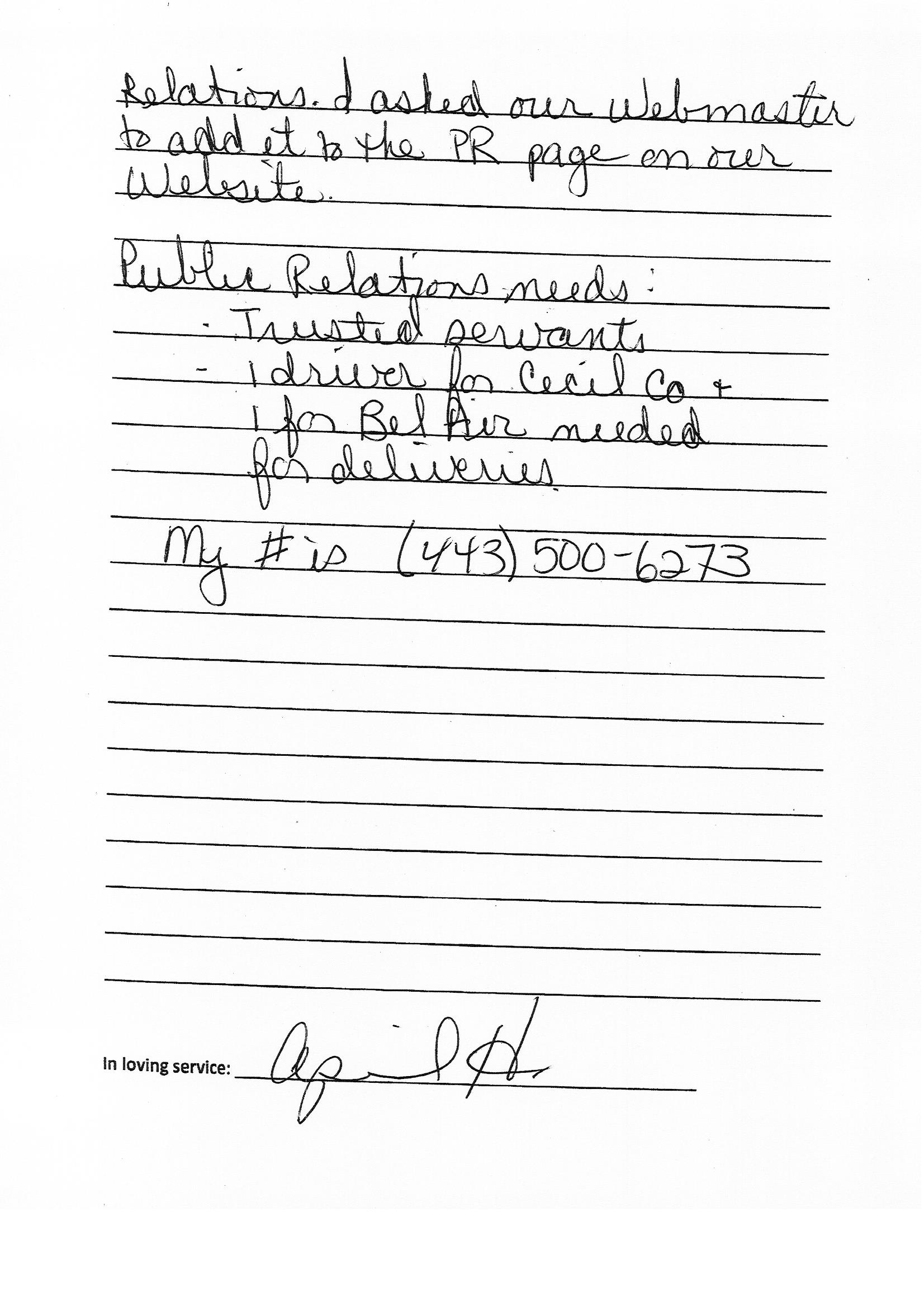 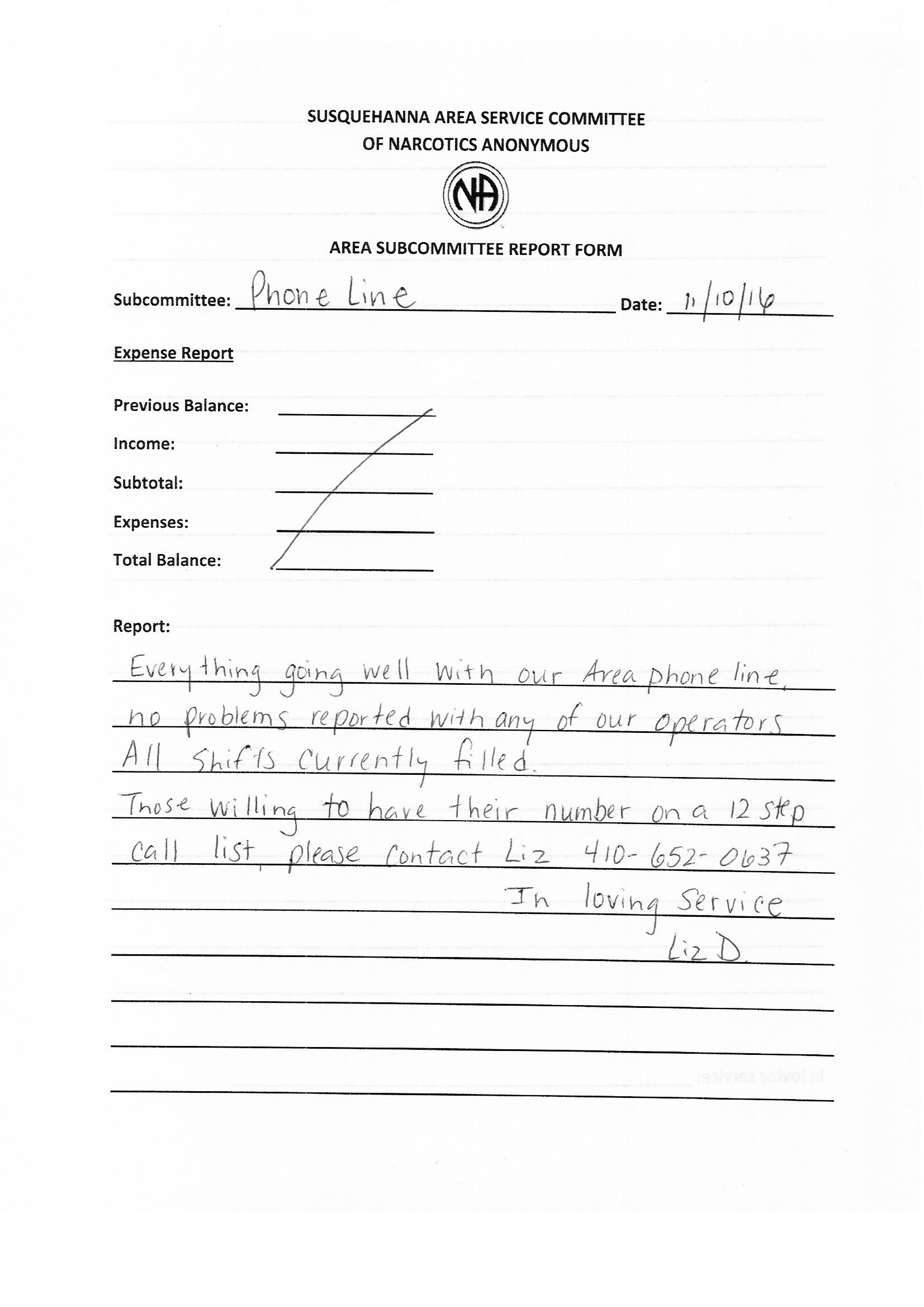 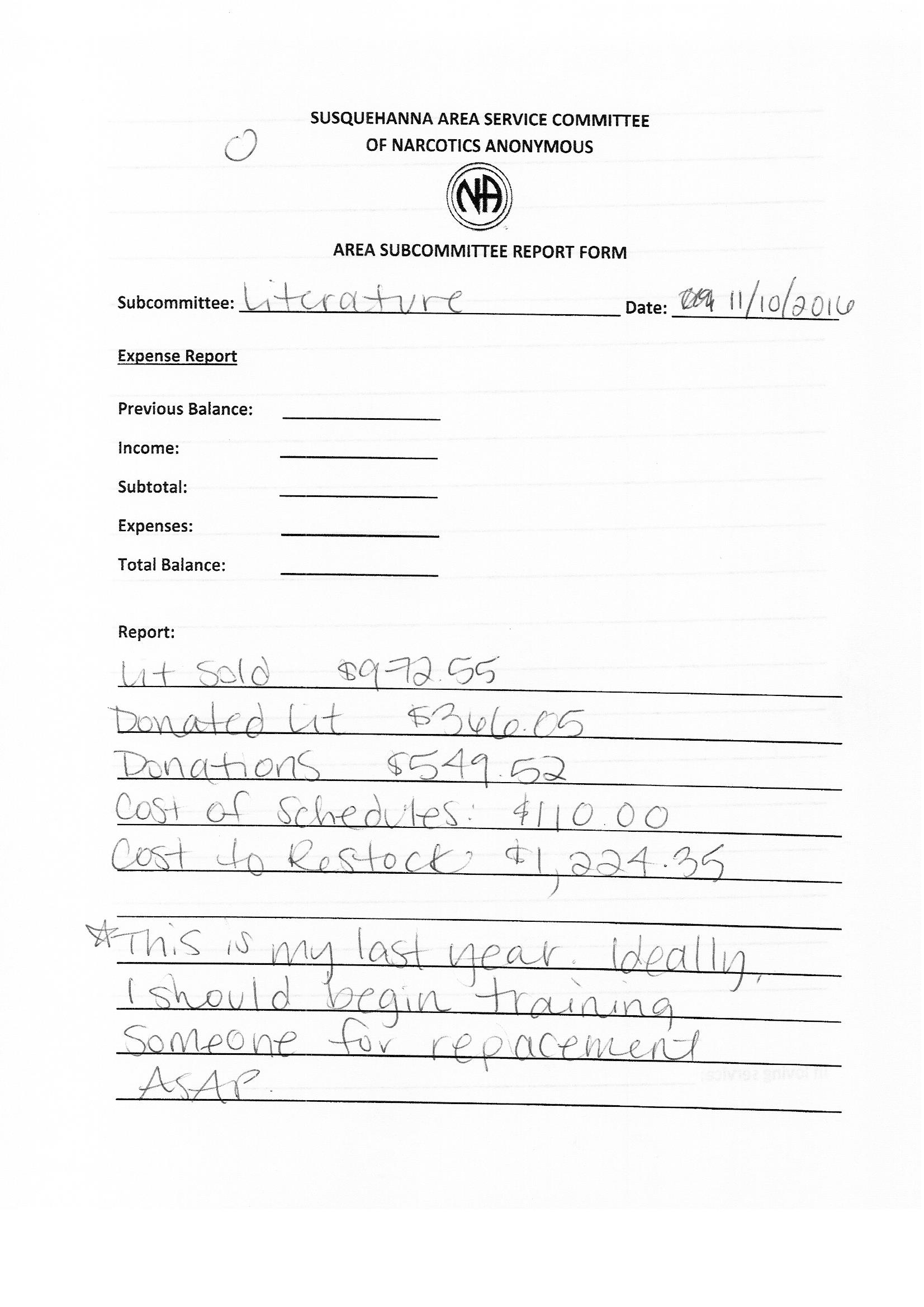 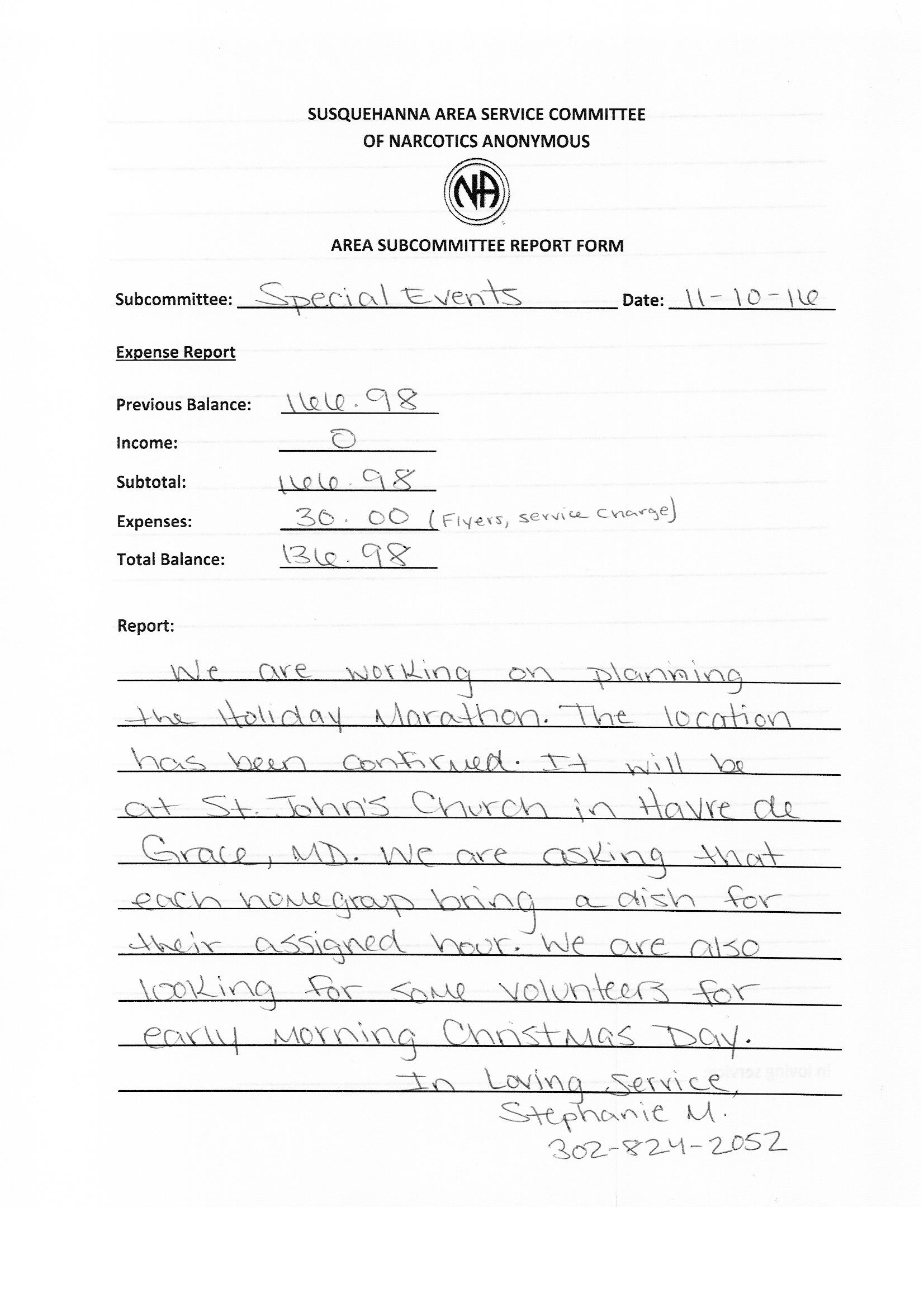 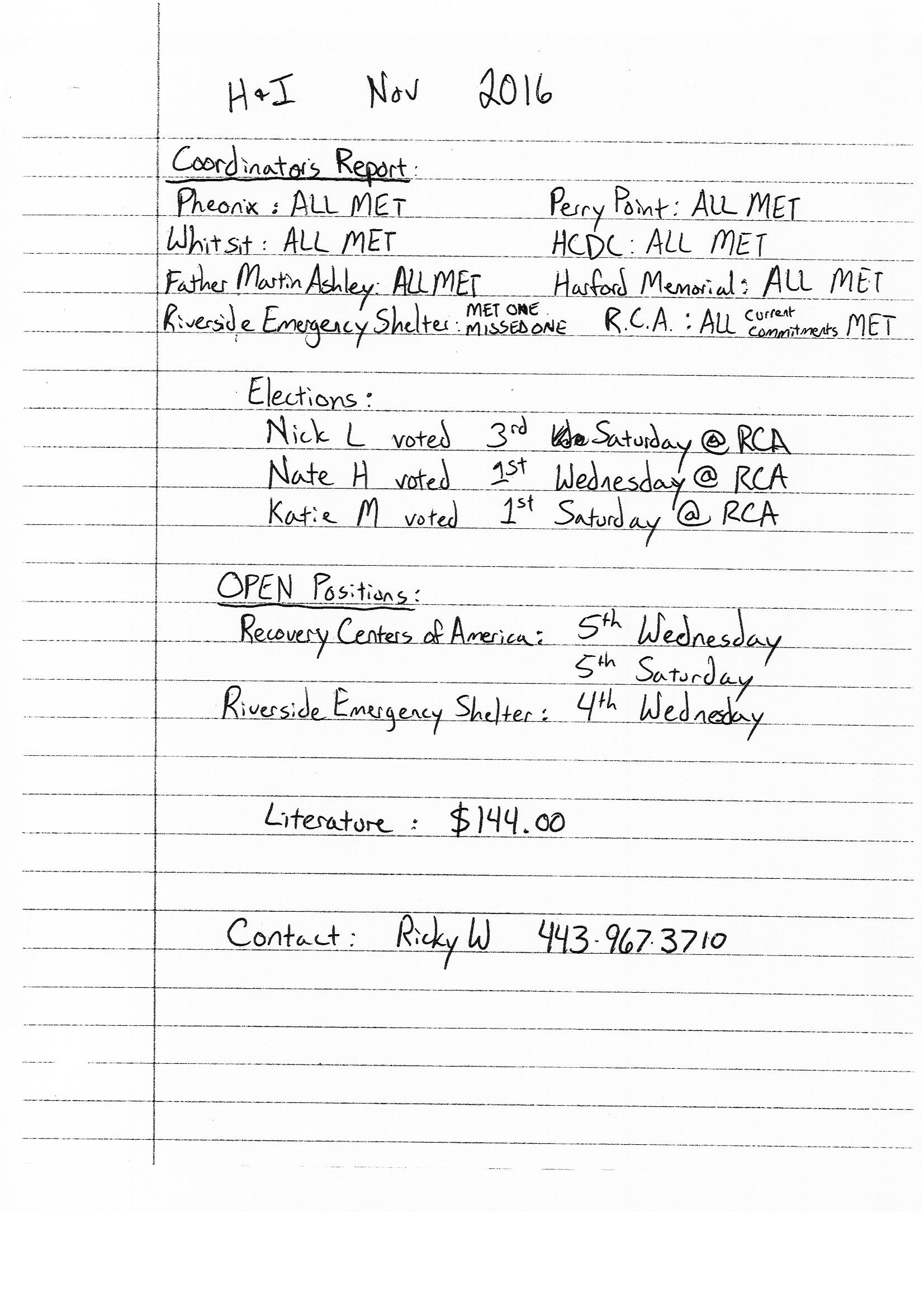 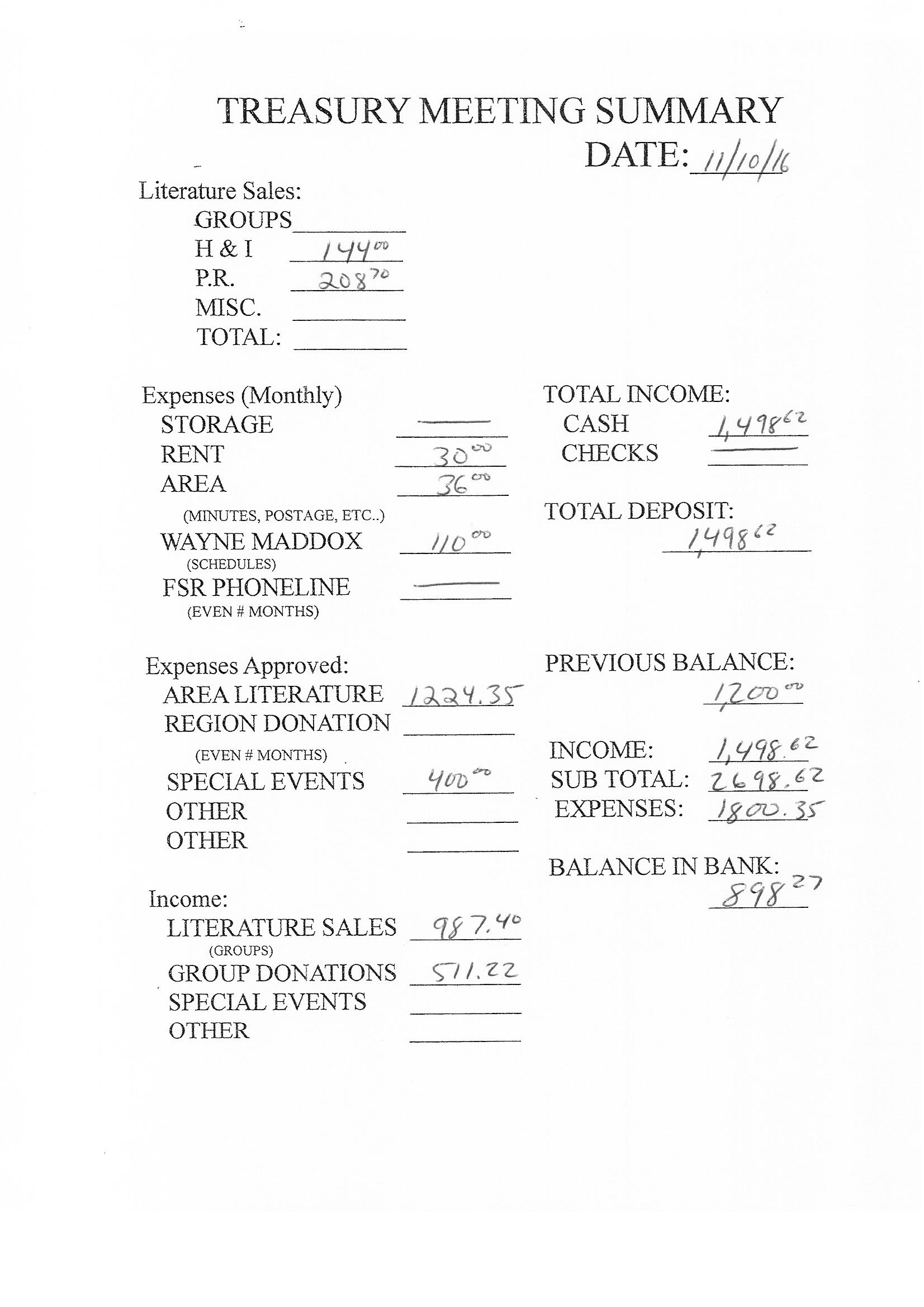 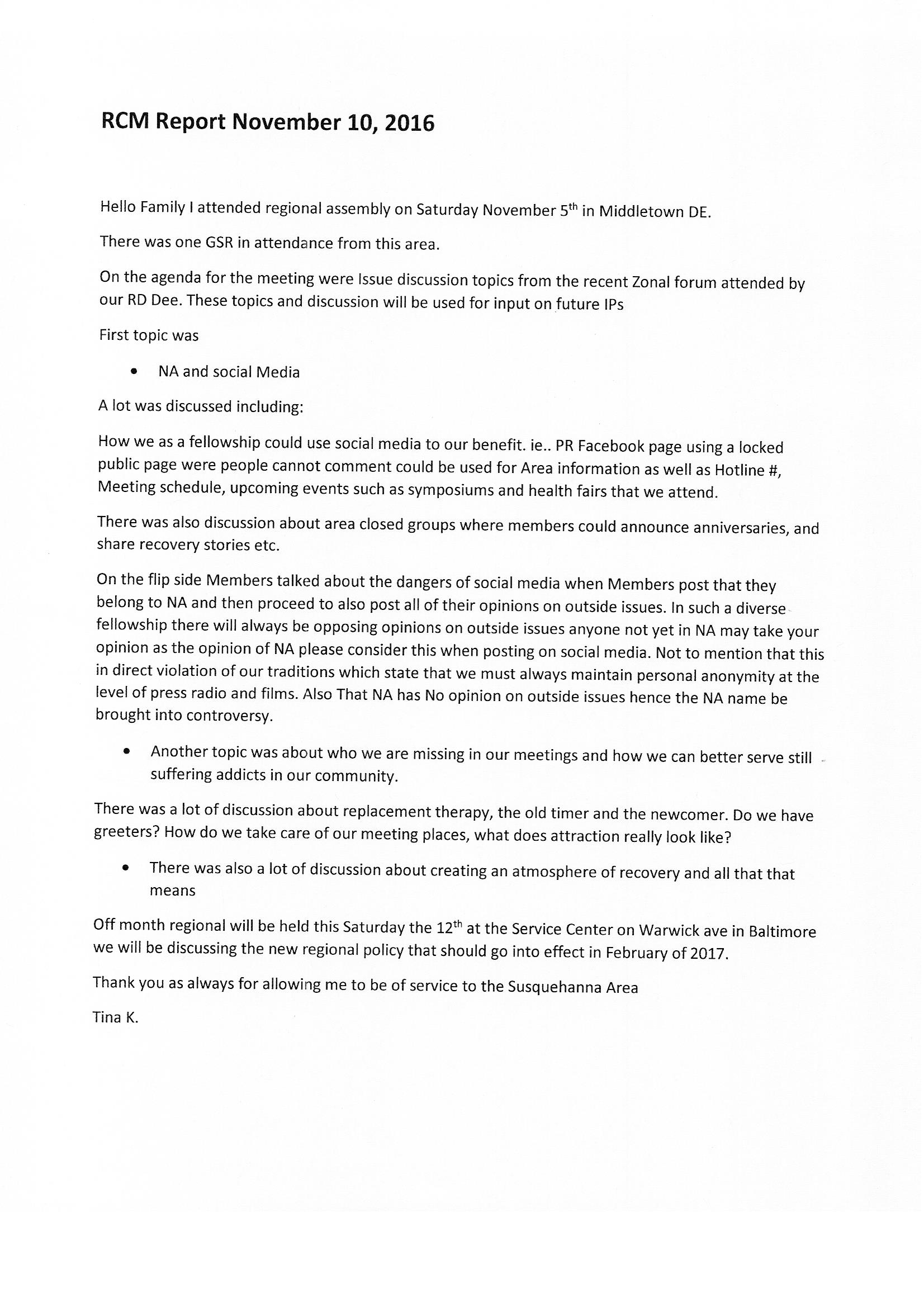 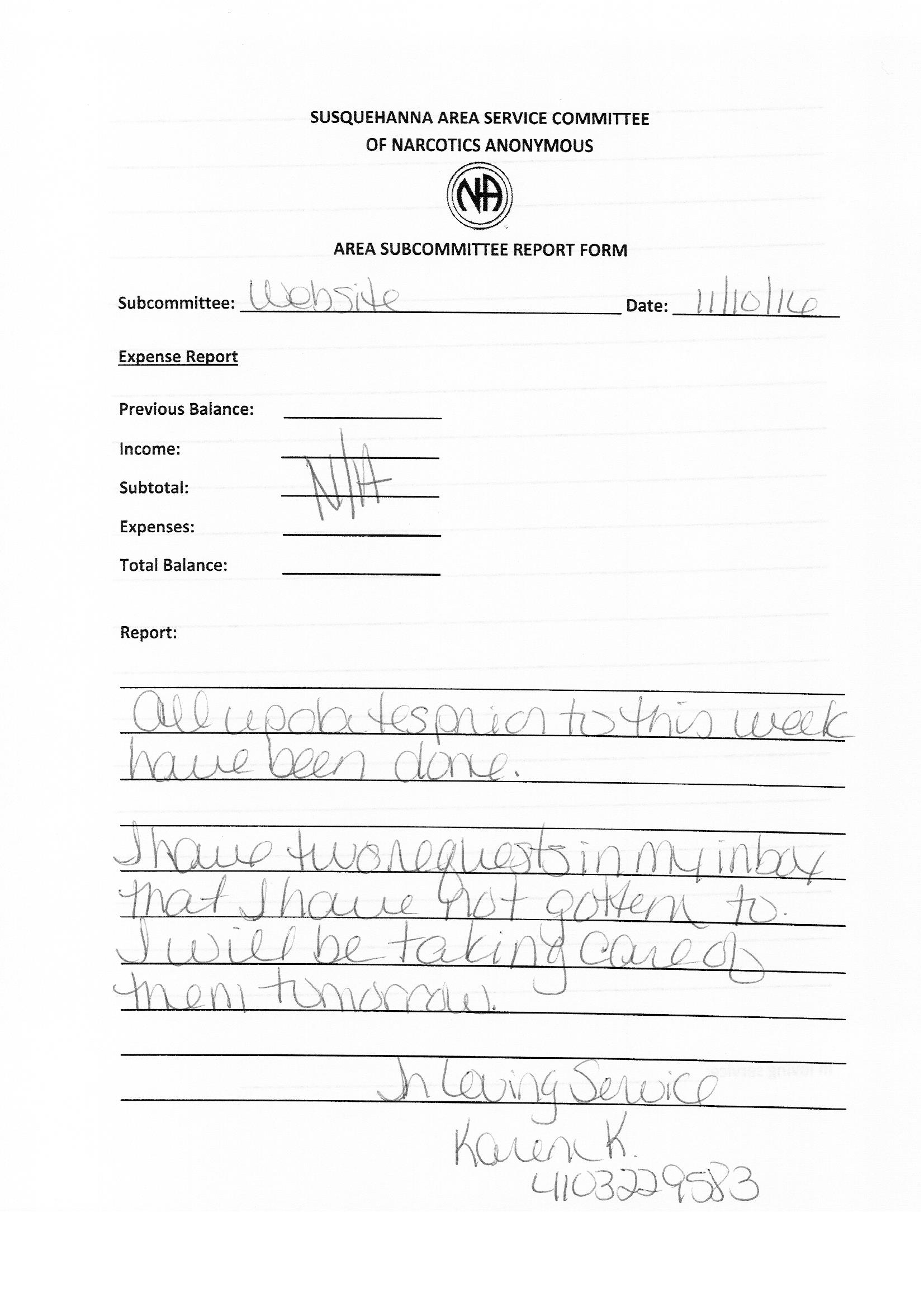 TitleNameAugSepOctNovDecJanFebMarAprMayJunJulChairWalt443-866-1907PPAPVice ChairChris F443-686-6573PPPPSecretaryJohn R302-480-0279PPPPTreasurerTom G443-345-9876PPPPAlt. TreasurerAmanda443-802-3620PPPPSubcommitteeNameAugSepOctNovDecJanFebMarAprMayJunJulRCMTina K.443-760-7921PPPPRCM IIAndreaPPPPPhone LineLizzie D.410-652-0673PAPPLiteratureNicola B.443-206-6268PPAPSpecial EventsStephanie M.Susqarea.specialevents@gmail.com PPPPH &IRicky W.443-967-3710PPPPWebsiteKaren K.admin@susqarea.org PPPPPR April H.302-256-2046PPPPGroup NameAugSepOctNovDecJanFebMarAprMayJunJulA Shot of HopeVAAAAgainst all OddsVVVVAnonymous Group*V*V*V*VBack to BasicsVVVVCame to BelieveVAVVChanging on FaithRRRRChapter 5VV*VVClean and SereneA*V*VACleaning UpAVAAComplete DefeatAVVVCope Without DopeVVVVDay by DayAAVRFree at LastAVAVGetting CleanVAAVGood orderly DirectionVRR*VGratitude GroupAA*VVHow it WorksVVVVThe Journey ContinuesAVRAKeep it SimpleRRRRLiving CleanVVVVJust for TodayAVAVLit on Main StreetARAALooking UpVVVVMessage of HopeVAAVNature of RecoveryVVVVNA Way we CanAAAANot Just an HourVV*V*VOxford Clean and SereneAVVVPhoenix RisingAAAARestored to SanityVVVSerenity at 7AVVASisters of Serenity*ARV*VSpiritual BreakARRASpiritual JourneyAAVAStaying CleanVRAAStrength in SistersVA*V*VSurrender to Win*V*V*V*VSurviving Saturday NightVRAVTies that BindR*V*V*VTake a ChanceVRVVWe See the LightVAVAYouth in RecoveryAAAATotal Groups44444442Total Attendance23293029Voting GSRs25212526QUORUMYYYY